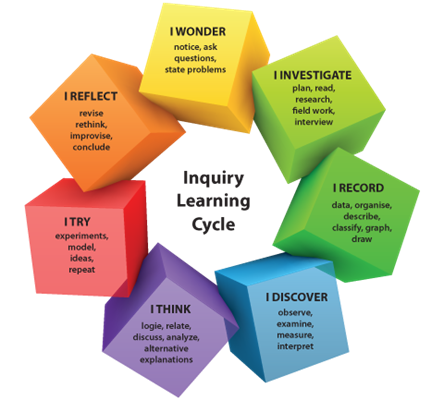 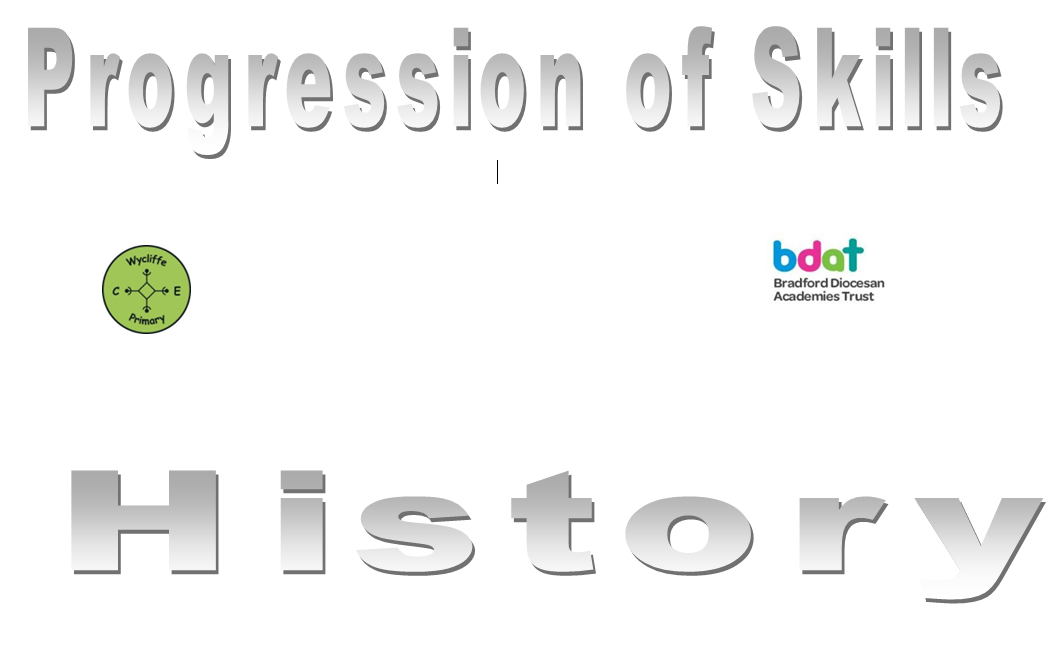 EYFSYear 1Year 2Year 3Year 4Year 5Year 6Y1/2 and Y2 BMSH GlockenspielY1/2 and Y2 BMSH GlockenspielTrumpets BMSHTrumpets BMSHAutumn 1Unit: Me! (Charanga)Unit: Hey You! (Charanga)Unit: Hands, Feet, Heart (Charanga)Unit: Let Your Spirit Fly (Charanga)Unit: Mamma Mia (Charanga)Unit: Livin’ On a Prayer (Charanga)Unit: Happy (Charanga)Development MattersExpressive Arts & Design: Being Imaginative(30-50 months)•Developing preferences for forms of expression. •Uses movement to express feelings. •Creates movement in response to music. •Notices what adults do, imitating what is observed and then doing it spontaneously when the adult is not there. •Captures experiences and responses with a range of media, such as music.(40-60 months)• Initiates new combinations of movement and gesture in order to express and respond to feelings, ideas and experiences.Expressive Arts & Design: Exploring and Using Materials(30-50 months)•Sings a few familiar songs. •Beginning to move rhythmically. • Imitates movement in response to music. •Taps out simple repeated rhythms. •Explores and learns how sounds can be changed. (40-60 months)Begins to build a repertoire of songs and dances. •Explores the different sounds of instruments. National CurriculumUse their voices expressively and creatively by singing songs and speaking chants and rhymes Play tuned and untuned instruments musically listen with concentration and understanding to a range of high-quality live and recorded music National CurriculumUse their voices expressively and creatively by singing songs and speaking chants and rhymes Play tuned and untuned instruments musically listen with concentration and understanding to a range of high-quality live and recorded musicNational CurriculumPlay and perform in solo and ensemble contexts, using their voices Listen with attention to detail and recall sounds with increasing aural memory Appreciate and understand a wide range of high-quality live and recorded music drawn from different traditions and from great composers and musicians Develop an understanding of the history of music.National CurriculumPlay and perform in solo and ensemble contexts, using their voices Listen with attention to detail and recall sounds with increasing aural memory Appreciate and understand a wide range of high-quality live and recorded music drawn from different traditions and from great composers and musicians Develop an understanding of the history of music.National CurriculumPlay and perform in solo and ensemble contexts, using their voices Listen with attention to detail and recall sounds with increasing aural memory Appreciate and understand a wide range of high-quality live and recorded music drawn from different traditions and from great composers and musicians Develop an understanding of the history of music.National CurriculumPlay and perform in solo and ensemble contexts, using their voices Listen with attention to detail and recall sounds with increasing aural memory Appreciate and understand a wide range of high-quality live and recorded music drawn from different traditions and from great composers and musicians Develop an understanding of the history of music.Key LearningChildren can: Listen and Respond to a different style of music each week/stepCelebration – Kool and The GangHappy – Pharrell WilliamsSing – The Carpenters Sing A Rainbow – Peggie LeeHappy Birthday – Stevie WonderOur House - MadnessExplore and Create - initially using voices only but building to using classroom instruments tooSinging - nursery rhymes and action songs - building to singing and playingShare and PerformKey LearningChildren can listen to a wide variety of hip-hop music tracks such as:Me Myself and I – De La SoulThe Fresh Prince of Bel Air – Will SmithRapper’s Delight – The Sugarhill GangU Can’t Touch This – MC HammerIt’s Like That – Run DMCChildren can appraise these tracks by discussing and answering key questions such as:What genre of music is this?What instruments can you hear?Do you like the song?How is the song put together? (Verse, Chorus etc.)Children can find and follow the pulse within a piece of music. Children show they are following the pulse by clapping or moving in time. Children learn the song “Hey You”Children learn note C on the ocarina. Children can perform the song “Hey You”Key LearningChildren can listen to a wide variety of South African music tracks such as:The Click Song – Miriam MakebaMbube – Soweta Gospel Choir Bring Him Back Home – Hugh MasekelaYou Can Call Me Al – Paul SimonHlokoloza – Arthur MofokateChildren can appraise these tracks by discussing and answering key questions such as:What genre of music is this?What instruments can you hear?Do you like the song?How is the song put together? (Verse, Chorus etc.)Children can find and  follow the pulse within a piece of music. Children show they are following the pulse by clapping or moving in time. Children learn the song “Hands, Feet, Heart”Children recap notes G A C on the ocarina. Children can perform the song “Hands, Feet, Heart”Key LearningChildren can listen to a wide variety of R&B, Western Classical, Musicals, Motown, Soul music tracks such as:The Colonel Bogey March – Kenneth AlfordConsider Yourself (Oliver) – Lionel BartAin’t No Mountain High Enough – Marvin GayeYou’re The First, The Last, My Everything – Barry WhiteChildren can appraise these tracks by discussing and answering key questions such as:What genre of music is this?What instruments can you hear?Do you like the song?How is the song put together? (Verse, Chorus etc.)Children can find and  follow the pulse within a piece of music. Children show they are following the pulse by clapping or moving in time. Children learn the song “Let Your Spirit Fly”Children recap notes C F G on the glockenspiel. Children can perform the song “Let Your Spirit Fly”Key LearningChildren can listen to a wide variety of music tracks from the Abba such as:Mamma Mia – AbbaDancing Queen – AbbaThe Winner Takes It All – AbbaWaterloo – AbbaSuper Trouper – AbbaThank You for The Music - AbbaChildren can appraise these tracks by discussing and answering key questions such as:What genre of music is this?What instruments can you hear?Do you like the song?How is the song put together? (Verse, Chorus etc.)Children can find and  follow the pulse within a piece of music. Children show they are following the pulse by clapping or moving in time. Children learn the song “Mamma Mia”Children recap notes G on the glockenspiel. Children who feel confident can recap notes A and G on the recorder and play along to Mamma Mia.Children can perform the song “Mamma Mia”Key LearningChildren can listen to a wide variety of Rock music tracks as:Livin’ On A Prayer – Bon JoviWe Will Rock You – QueenSmoke On The Water – Deep PurpleRockin’ All Over The World – Status QuoJohnny B Goode – Chuck BerryI Saw Her Standing There – The BeatlesChildren can appraise these tracks by discussing and answering key questions such as:What genre of music is this?What instruments can you hear?Do you like the song?How is the song put together? (Verse, Chorus etc.)Children can find and  follow the pulse within a piece of music. Children show they are following the pulse by clapping or moving in time. Children learn the song “Livin’ On A Prayer”Children recap notes G A B on the glockenspiel. Children who feel confident can recap notes G F# E D on the recorder and play along to Livin’ On A Prayer.Children can perform the song “Livin’ A Prayer”Key LearningChildren can listen to a wide variety of Pop/Motown music tracks as:Happy – Pharrel WilliamsTop of The World – The CarpentersDon’t Worry Be Happy – Bobby McFerrinWalking On Sunshine – Katrina and The WavesWhen You’re Smiling – Frank Sinatra Love Will Save The Day – Whitney HoustonChildren can appraise these tracks by discussing and answering key questions such as:What genre of music is this?What instruments can you hear?Do you like the song?How is the song put together? (Verse, Chorus etc.)Children can find and  follow the pulse within a piece of music. Children show they are following the pulse by clapping or moving in time. Children learn the song “Happy”Children recap notes G A B on the glockenspiel. Children who feel confident can recap notes G B A on the recorder and play along to Happy.Children can perform the song “Happy”Key vocabularySing, Listen, Clap, Respond, Like, DislikeKey vocabularyPulse, Rhythm, Pitch, Rap, Improvise, Bass Guitar, Drum, Perform, GenreKey VocabularyKeyboard, Drums, Bass, Electric Guitar, Saxophone, Trumpet, Pulse, Rhythm, Pitch, Perform, TempoKey VocabularyStructure, introduction, verse, chorus, pulse, rhythm, pitch, tempo, dynamics, bass, drums, guitar, keyboard, synthesizer, hook, melodyKey VocabularyKeyboard, electric guitar, bass, drums. melody, pulse, rhythm, pitch, tempo, structure, hook, riff, melody, solo, unisonKey VocabularyRock, structure, pulse, rhythm, pitch, bridge, backbeat, amplifier, tempo, texture, dynamics, chorus, bridge, riff, hook, improvise, composeKey Vocabularystyle indicators, melody, compose, improvise, cover, pulse, rhythm, pitch, tempo, dynamics, timbre, texture, structure, dimensions of music, neo soul, producer, groove, Motown, hook, riff, soloOutcomesChildren learn to sing Pat-a-cake1, 2, 3, 4, 5, Once I Caught a Fish AliveThis Old ManFive Little DucksName SongThings For FingersOutcomesChildren can perform the track “Hey You” singing and playing along to the track using note C on the ocarina. OutcomesChildren can perform the track “Hands, Feet, Heart” singing and playing along to the track using note G A C on the ocarina.OutcomesChildren can perform the track “Let Your Spirit Fly” singing and playing along to the track using note C F G on the glockenspiel.OutcomesChildren can perform the track “Mamma Mia” singing and playing along to the track using note G on the glockenspiel. Children who are more confident can play A and G on the recorder along with the track of Mamma Mia.OutcomesChildren can perform the track “Livin’ On A Prayer” singing and playing along to the track using note G A B on the glockenspiel. Children who are more confident can play G F# E D on the recorder along with the track of Livin’ On A Prayer.OutcomesChildren can perform the track “Happy” singing and playing along to the track using note G A B on the glockenspiel. Children who are more confident can play G A B on the recorder along with the track of Happy.Key KnowledgeChildren can listen and respond to different styles of musicEmbedding foundations of the interrelated dimensions of musicLearning to sing or sing along with nursery rhymes and action songsImprovising leading to playing classroom instrumentsShare and perform the learning that has taken placeKey knowledgeChildren can ask questions about music they are listening toChildren can discuss knowledge using technical musical terms such as chorus and verseChildren can find the pulse of a musical trackChildren can find and play note C on the ocarina.Key knowledgeChildren can ask questions about music they are listening toChildren can discuss knowledge using technical musical terms such as chorus and verseChildren can find the pulse of a musical trackChildren can find and play notes G A C on the ocarina.Key knowledgeChildren can ask questions about music they are listening toChildren can discuss knowledge using technical musical terms such as chorus and verse Children can discuss what pitch the track is, does it vary? Children can discuss the tempo of the track – is it slow or fast? Does it vary?Children can find the pulse of a musical trackChildren can find and play notes C F G on the glockenspiel.Key knowledgeChildren can ask questions about music they are listening toChildren can discuss knowledge using technical musical terms such as chorus and verse Children can discuss what pitch the track is, does it vary? Children can discuss the tempo of the track – is it slow or fast? Does it vary?Children can find the pulse of a musical trackChildren can find and play notes G on the glockenspiel.Some children can find and play notes A and G on the recorder.Key knowledgeChildren can ask questions about music they are listening toChildren can discuss knowledge using technical musical terms such as chorus and verse Children can discuss what pitch the track is, does it vary? Children can discuss the tempo of the track – is it slow or fast? Does it vary?Children can find the pulse of a musical trackChildren can find and play notes G A B on the glockenspiel.Some children can find and play notes G F# E D on the recorder.Key knowledgeChildren can ask questions about music they are listening toChildren can discuss knowledge using technical musical terms such as chorus and verse Children can discuss what pitch the track is, does it vary? Children can discuss the tempo of the track – is it slow or fast? Does it vary?Children can find the pulse of a musical trackChildren can find and play notes G A B on the glockenspiel.Some children can find and play notes G A B on the recorder.Autumn 2Unit: Exploring Sounds: Untuned InstrumentsUnit: Exploring Sounds: Un-tuned InstrumentsUnit: Pop Music Genre StudyUnit: Rock N Roll Music Genre StudyUnit: Jazz Music Genre StudyUnit: Pop, Rock N Roll & Jazz Music Comparative StudyNational CurriculumPlay tuned and un-tuned instruments musicallyExperiment with, create, select and combine sounds using the inter-related dimensions of music.National CurriculumPlay tuned and un-tuned instruments musicallyExperiment with, create, select and combine sounds using the inter-related dimensions of music.National CurriculumAppreciate and understand a wide range of high-quality live and recorded music drawn from different traditions and from great composers and musicians.Develop an understanding of the history of music.National CurriculumAppreciate and understand a wide range of high-quality live and recorded music drawn from different traditions and from great composers and musicians.Develop an understanding of the history of music.National CurriculumAppreciate and understand a wide range of high-quality live and recorded music drawn from different traditions and from great composers and musicians.Develop an understanding of the history of music.National CurriculumAppreciate and understand a wide range of high-quality live and recorded music drawn from different traditions and from great composers and musicians.Develop an understanding of the history of music.Key LearningChildren can explore and play a range of untuned instruments by, for example, banging, shaking or hitting them with something.Children can understand simple notation suitable for their level, for example star = clap.Children follow a simple music composition using a maximum of three different instruments including body percussion. This would follow an AAAA
BBBB
CCCCpattern for example: star circle triangle star circle triangle would be drum, so children would follow the pattern of clap, drum stomp. Children to then choose 3 instruments (can include body percussion) to create their own compositions following an AAAA
BBBB
CCCC pattern.Key LearningChildren can explore and play a range of untuned instruments by, for example, banging, shaking or hitting them with something.Children can understand simple notation suitable for their level, for example star = clap.Children follow a simple music composition using a maximum of four different instruments including body percussion. This would follow an AAAA
BBBB
CCCCDDDDpattern for example: star circle triangle star circle triangle would be drum, so children would follow the pattern of clap, drum stomp. Children are introduced to a blank space which means they miss a beat.Children to then choose 4 instruments (can include body percussion) to create their own compositions following an AAAA
BBBB
CCCCDDDDpattern. Children can introduce missing beats to their own composition once they become confident.Key LearningChildren can recall facts about pop music, including…Pop music started out in the 1960’sThe Beatles were one of the main bands who had fame during the beginnings of the pop music era.Children to complete a small study on The Beatles and make a powerpoint on their information including key facts about pop music.Key Questions that children should answer on their powerpoint:Who are the members of The Beatles?John Lennon, Paul McCartney, Ringo Star, George HarrisonWhere are the Beatles from?LiverpoolWhat genre of music did The Beatles produce?Pop MusicHow many albums have The Beatles sold? The Beatles have sold over 600 million albums worldwide.Children to listen to a variety of Beatles songs each lesson. Children to add Liverpool to the school music map, and add the 1960’s to the school music timeline (when The Beatles were formed)Key LearningChildren can recall facts about Rock N Roll music, including…Rock N Roll came from America during the late 1940’s/early 1950’sElvis Presley was known as the king of Rock N Roll and was one of the most popular musicians during this era.Children to complete a small study on Elvis Presley and make a powerpoint on their information including key facts about Rock N Roll music.Key Questions that children should answer on their powerpoint:When was Elvis born?8th January 1935Where was Elvis Presley from?Mississippi, USAWhat genre of music did Elvis produce?Rock N RollHow many records did Elvis approximately sell? Over one billion When did Elvis die?16 August 1977Children to listen to a variety of Elvis Presley songs each lesson.Children to add Elvis’ birth place to school music map and add date of birth/death to music timeline.Key LearningChildren can recall facts about Jazz music, including…Jazz originated in New Orleans, USA in the early 1900’s.Improvisation is a huge part of Jazz music.Miles Davis was an influential Jazz musician and helped to introduce lots of different styles of Jazz.Children to complete a small study on Miles Davis and make a powerpoint on their information including key facts about Jazz music.Key Questions that children should answer on their powerpoint:When was Miles Davis born?26th May 1926Where was Miles Davis from?Illinois, USAWhat genre of music did Miles Davis produce?JazzWhat is Miles Davis bestselling album? Kind of Blue When did Miles Davis die?28th September 1991Children to listen to a variety of Miles Davis songs each lessonChildren to add Miles Davis’ birth place to school music map and add date of birth/death to music timeline.Key LearningChildren can compare the genres of pop, rock n roll and jazz music.Children can compare the musicians The Beatles, Elvis Presley and Miles Davis.Children to complete a presentation comparing these things to present to their class.Key vocabularyBeatBarTunedUntunedClapStompDrumKey VocabularyBeatBarTunedUntunedClapStompDrumKey VocabularyPop MusicPopGenreBandBeatlesCityLiverpoolEraFameKey VocabularyRock N RollRock MusicGenreEraFameAmericaStateCityFameKey VocabularyJazzGenreEraFameAmericaStateCityFameKey VocabularyGenreEraFameAmericaStateCityFameJazzRockRock N RollPopPop MusicComparisonCompareOutcomesChildren will perform their own composition to the rest of the class.OutcomesChildren will perform their own composition to the rest of the class.OutcomesChildren – in groups – present their found facts to rest of class via a powerpoint presentation or poster.OutcomesChildren – in groups – present their found facts to rest of class via a powerpoint presentation or poster.OutcomesChildren – in groups – present their found facts to rest of class via a powerpoint presentation or poster.OutcomesChildren to present findings of their comparison study via a mind map, powerpoint or poster.Key knowledgeChildren can name a variety of untuned instruments and experiment with them musically.Children can understand a very simple form of notation.Children can experiment with the untuned instruments to make their own compositions. Children can understand that there are 4 beats to a bar and each picture represents one beat.Children can experiment with 3 different sounds during a piece of music.Key knowledgeChildren can name a variety of untuned instruments and experiment with them musically.Children can understand a very simple form of notation.Children can experiment with the untuned instruments to make their own compositions. Children can understand that there are 4 beats to a bar and each picture represents one beat.Children can understand that a blank space means they miss a beat.Children can experiment with 4 different sounds during a piece of music.Key knowledgeChildren understand what pop music isChildren know who the Beatles are and can recall some of their songsChildren know pop music originated in the 60’s Children know pop music was kickstarted by The BeatlesChildren can recall Liverpool on a mapChildren can recall facts about The BeatlesKey knowledgeChildren understand what Rock N Roll music isChildren know who Elvis Presley is and can recall some of his songsChildren know Rock N Roll music originated in the late 40’s/early 50’s.Children know that Elvis Presley heavily influenced Rock N Roll music and other music genres.Children can locate America on a map.Children can locate Mississippi on a map.Children can recall facts about Elvis Presley.Key knowledgeChildren understand what Jazz music isChildren know who Miles Davis is and can recall some of his songsChildren know Jazz music originated in the early 1900’s.Children know that Miles Davis heavily influenced Jazz music and other music genres.Children can locate America on a map.Children can locate New Orleans on a map.Children can recall facts about Miles Davis.Key knowledgeChildren can recap key facts about Miles Davis, Elvis Presley and The Beatles.Children can compare genres, discussing what is different between the three genres and what sounds the same. Children can research into how artists took influences from each other.Children can say what their favourite genre is and know some other artists from this genre.Spring 1Unit: Everyone! (Charanga)Unit: In The Groove (Charanga)Unit: Zootime (Charanga)Unit: Glockenspiel Stage 1 (Charanga)Unit: Glockenspiel Stage 2 (Charanga)Unit: Classroom Jazz (Glockenspiel)  (Charanga)Unit: Classroom Jazz 2 (Glockenspiel)  (Charanga)Development MattersExpressive Arts & Design: Being Imaginative(30-50 months)•Developing preferences for forms of expression. •Uses movement to express feelings. •Creates movement in response to music. •Notices what adults do, imitating what is observed and then doing it spontaneously when the adult is not there. •Captures experiences and responses with a range of media, such as music.(40-60 months)• Initiates new combinations of movement and gesture in order to express and respond to feelings, ideas and experiences.Expressive Arts & Design: Exploring and Using Materials(30-50 months)•Sings a few familiar songs. •Beginning to move rhythmically. • Imitates movement in response to music. •Taps out simple repeated rhythms. •Explores and learns how sounds can be changed. (40-60 months)Begins to build a repertoire of songs and dances. •Explores the different sounds of instruments. National CurriculumUse their voices expressively and creatively by singing songs and speaking chants and rhymes Play tuned and untuned instruments musically listen with concentration and understanding to a range of high-quality live and recorded musicNational CurriculumUse their voices expressively and creatively by singing songs and speaking chants and rhymes Play tuned and untuned instruments musically listen with concentration and understanding to a range of high-quality live and recorded musicNational CurriculumPlay and perform in solo and ensemble contexts, playing musical instruments with increasing accuracy, fluency, control and expression Improvise and compose music for a range of purposes using the inter-related dimensions of music Use and understand staff and other musical notations National CurriculumPlay and perform in solo and ensemble contexts, playing musical instruments with increasing accuracy, fluency, control and expression Improvise and compose music for a range of purposes using the inter-related dimensions of music Use and understand staff and other musical notationsNational CurriculumPlay and perform in solo and ensemble contexts, playing musical instruments with increasing accuracy, fluency, control and expression Improvise and compose music for a range of purposes using the inter-related dimensions of music Use and understand staff and other musical notationsNational CurriculumPlay and perform in solo and ensemble contexts, playing musical instruments with increasing accuracy, fluency, control and expression Improvise and compose music for a range of purposes using the inter-related dimensions of music Use and understand staff and other musical notationsKey LearningChildren can: Listen and Respond to a different style of music each week/stepWe Are Family – Sister SledgeThula Baba – Hlabelba EnsembleABC – Jackson 5Respond – My Mum Is AmazingConga By Miami Sound MachineHorn Cornceto – No 4 By MozartExplore and Create - initially using voices only but building to using classroom instruments tooSinging - nursery rhymes and action songs - building to singing and playingShare and PerformKey LearningChildren can listen to a wide variety of Blues, Baroque, Latin, Bhangra, Folk and Funk music tracks such as:How Blue Can You Get by BB KingLet The Bright Seraphim By HandelLivin’ La Vida Loca By Ricky MartinJai Ho By A.R. RahmanChildren can appraise these tracks by discussing and answering key questions such as:What genre of music is this?What instruments can you hear?Do you like the song?How is the song put together? (Verse, Chorus etc.)Children can find and  follow the pulse within a piece of music. Children show they are following the pulse by clapping or moving in time. Children learn the song “In The Groove”Children can pick their favourite version of the song and discuss why.Children recap notes C on the ocarina. Children can perform the song “In The Groove”Key LearningChildren can listen to a wide variety of Reggae music tracks such as:Kingston Town – UB40Shine – AswadI.G.Y – Donald FagenFeel Like Jumping – Marcia Griffiths I Can See Clearly Now – Jimmy CliffChildren can appraise these tracks by discussing and answering key questions such as:What genre of music is this?What instruments can you hear?Do you like the song?How is the song put together? (Verse, Chorus etc.)Children can find and  follow the pulse within a piece of music. Children show they are following the pulse by clapping or moving in time. Children learn the song “Zootime”Children can pick their favourite version of the song and discuss why.Children recap notes C D on the ocarina. Children can perform the song “Zootime”Key LearningChildren to learn Glockenspiel notes E D C FTaking the playing in turns with their partner.Children to watch short videos explaining the use of the stave, semibreve, semibreve rest, minim, minim rests, crotchet rests, crotchets, and the treble clef. Children can tell their talk partners what each one is for.Children to create a class composition at the end of the unit using their favourite notes. Class to play and perform their composition. Key LearningRecap notes D E F CPlay along with Mardi Gras Groovin – Look at notes on the stave as well as the note name.Children to look into musical terms such as Pulse, Rhythm, Pitch in more depth, completing quizzes to match up music tracks to descriptions. Re-cap some musical terms learnt in Glockenspiel stage 1 unit in Year 3.Children to look at world music and match the music pieces to the country. Children to create a class composition at the end of the unit using their favourite notes. Class to play and perform their composition.Key LearningChildren to listen to some Bossa Nova and Swing tracks including:Desafinado by Stan Getz (swing) Cotton Tail by Ben Webster 5 Note Swing by Ian Gray Perdido by Woody HermanChildren to appraise these tracks by discussing what instruments they can here. Children to discuss if they like the song or not. As a challenge, ask children if they can guess some of the notes being played.Children to learn the glockenspiel notes:G D E A BChildren to listen to, learn, and play Three Note Bossa and 5 Note Swing.Children to improvise during the instrumental/ improvisation part of these tracks.Key LearningChildren to listen to some Jazz tracks including:Take The ‘A’ Train by Duke Ellington Speaking My Peace by H. Parlan Back ‘O’Town Blues by Earl Hines One ‘O’ Clock Jump by Count BasieChildren to appraise these tracks by discussing what instruments they can here. Children to discuss if they like the song or not. As a challenge, ask children if they can guess some of the notes being played.Children to recap the notes:A B C D E F GChildren to listen to, learn, play, and compose/improvise to the tracks Bacharach Anorak and Meet The BluesWhen children are composing and improvising, take inspiration from tracks heard previously. Ask children why they’ve chose the notes and why.Key vocabularySing, Listen, Clap, Respond, Like, DislikeKey vocabularyBlues, Baroque, Latin, Bhangra, Folk and Funk, Pulse, Rhythm, Pitch, Improvise, Perform, Groove, GenreKey VocabularyKeyboard, Drums, Electric Guitar, Bass, Reggae, Pulse, Rhythm, Pitch, Perform, Audience, TempoKey VocabularyImprovise, compose, pulse, rhythm, pitch, tempo, dynamics, texture structure, melody, stave, semibreve, semibreve rest, minim, minim rests, crotchet rests, crotchets, treble clefKey VocabularyImprovise, compose, pulse, rhythm, pitch, tempo, dynamics, texture structure, melody, stave, semibreve, semibreve rest, minim, minim rests, crotchet rests, crotchets, treble clefKey VocabularyAppraising, Bossa Nova, syncopation, structure, Swing, tune/head, note values, note names, Big bands, improvise, pulse, rhythm, pitch, tempo, dynamics, riff, hook, soloKey VocabularyBlues, Jazz, improvisation, by ear, melody, compose, improvise, pulse, rhythm, pitch, tempo, dynamics, timbre, texture, structure, dimensions of music, hook, riff, soloOutcomesChildren learn to sing Wind The Bobbin UpRock-a-bye BabyFive Little Monkeys Jumping On The BedTwinkle TwinkleIf You're Happy And You Know ItHead, Shoulders, Knees And ToesOutcomesChildren can perform the track “In The Groove” singing and playing along to the track using note C on the ocarina.OutcomesChildren can perform the track “Zootime” singing and playing along to the track using note C and D on the ocarina.OutcomesChildren can compose their own tune on the glockenspiels and perform it to their class using the notes E and D.OutcomesChildren can compose their own tune on the glockenspiels and perform it to their class using the notes D E F COutcomesChildren can play Three Note Bossa and 5 Note Swing using the glockenspiel notes G D E A BOutcomesChildren can play Bacharach Anorak and Meet The Blues using the notes A B C D E F GOutcomesChildren learn to sing Wind The Bobbin UpRock-a-bye BabyFive Little Monkeys Jumping On The BedTwinkle TwinkleIf You're Happy And You Know ItHead, Shoulders, Knees And ToesKey knowledgeChildren can ask questions about music they are listening toChildren can discuss knowledge using technical musical terms such as chorus and verseChildren can discuss different genres of music and understand what certain genres sound likeChildren can find the pulse of a musical trackChildren can find and play note C on the ocarina.Key knowledgeChildren can ask questions about music they are listening toChildren can discuss knowledge using technical musical terms such as chorus and verseChildren can discuss different genres of music and understand what certain genres sound likeChildren can find the pulse of a musical trackChildren can find and play note C and D on the ocarina.Key knowledgeChildren know what a glockenspiel is and can recall the notes E, D, C and FChildren can name some musical language and understand what some musical notations mean.Children can explore notes and compose their own piece as a class.Key knowledgeChildren know what a glockenspiel is and can recall the notes D E F CChildren can name musical language and understand what some musical notations mean.Children can understand in depth musical terminology such as pulse, rhythm and pitch and can independently explain what they mean.Children can explore notes and compose their own piece as a class.Key knowledgeChildren know what a glockenspiel is and can recall the notes G D E A BChildren can appraise swing and bossa nova tracks. Children can improvise during parts of the song using the notes that they have learnt. Key knowledgeChildren know what a glockenspiel is and can recall the notes A B C D E F GChildren can appraise Jazz tracks. Children can improvise during parts of the song using the notes that they have learnt. Spring 2Unit: Andrew Lloyd Webber: Composer StudyUnit: John Williams: Composer StudyUnit: Tchaikovsky: Composer StudyUnit: Beethoven: Composer StudyUnit: Mozart: Composer StudyUnit: Bach: Composer StudyNational CurriculumListen with concentration and understanding to a range of high-quality live and recorded musicNational CurriculumListen with concentration and understanding to a range of high-quality live and recorded musicNational CurriculumAppreciate and understand a wide range of high-quality live and recorded music drawn from different traditions and from great composers and musiciansDevelop an understanding of the history of music.National CurriculumAppreciate and understand a wide range of high-quality live and recorded music drawn from different traditions and from great composers and musiciansDevelop an understanding of the history of music.National CurriculumAppreciate and understand a wide range of high-quality live and recorded music drawn from different traditions and from great composers and musiciansDevelop an understanding of the history of music.National CurriculumAppreciate and understand a wide range of high-quality live and recorded music drawn from different traditions and from great composers and musiciansDevelop an understanding of the history of music.Key LearningChildren can listen to various tracks by Andrew Lloyd Webber including watching videos of the songs being performed on the stageChildren can talk about the different instruments they hear in the tracks.Children can understand where the music of Andrew Lloyd Webber appears.Children can understand what musical theatre is. Visit to the Alhambra Theare or The Grand Leeds (Theatre tour)Children to learn notes A and B the glockenspiel and play along with a simple version of the chorus of Memories from Cats.Children can answer questions about Andrew Lloyd Webber including:When was Andrew Lloyd Webber born? (Add this to the school music timeline.)22nd March 1948Where was Andrew Lloyd Webber Born? (Find this on a map and add to the school composers map )South Kensington, London, UKName 1 Andrew Lloyd Webber MusicalName 1 song from an Andrew Lloyd Webber musicalKey LearningChildren can listen to various tracks by John Williams including watching clips from films where John Williams music featuresChildren can talk about the different instruments they hear in the tracks.Children can understand where the music of John Williams appears.Children understand what a score in a film is. Children can understand that the music in a film can build tension and change the mood of a scene.Children learn notes A, B, G To play a simple small tune from Hedwig’s Theme – John WilliamsChildren can answer questions about John Williams including:When was John Williams born? (Add this to the school music timeline)8th February 1932Where was John Williams Born? (Find this on a map and add to the school composers map in the music room.)New York, USAName 1 film that John Williams has wrote a score forName 1 piece of John Williams musicKey LearningChildren can listen to a variety of Tchaikovsky compositions including a variety of people playing them.Children can research Tchaikovsky, his life and his compositions. Children to research and write about:Tchaikovsky’s LifeHere children can research about Tchaikovsky’s life. Children can write about his date of birth and where he was from, they can discuss what his life was like and how he lived. Children can write about when Tchaikovsky died.(Add date of birth/date of death to the school music timeline.)(Find birth place on a map and add to the school composers map )Tchaikovsky’s CompositionsHere children can write about and name some of Tchaikovsky’s various compositions. They can discuss what different instruments they hear and what tempo is. Is the composition high pitch, low pitch or does this change?The NutcrackerChildren to discuss how this is Tchaikovsky’s most famous track. Children can research this track including things/places this track has features on. Children can discuss the pitch and tempo and how it makes them feel.My favourite Tchaikovsky composition is…From all the compositions they have researched, children can write about which one is their favourite and why. How does it make them feel? What does it remind them of?Children to locate Tchaikovsky’s birth place and add it to the school music map, children to add Tchaikovsky’s date of birth to music timeline. Key LearningChildren can listen to a variety of Beethoven compositions including a variety of people playing them.Children can research Beethoven, his life and his compositions. Children to research and write about:Beethoven’s LifeHere children can research about Beethoven’s life. Children can write about his date of birth and where he was from, they can discuss what his life was like and how he lived. Children can write about when Beethoven died.(Add date of birth/date of death to the school music timeline)(Find birth place on a map and add to the school composers map )Beethoven’s CompositionsHere children can write about and name some of Beethoven’s various compositions. They can discuss what different instruments they hear and what tempo is. Is the composition high pitch, low pitch or does this change?Ninth Symphony Children to discuss how this is Beethoven’s most famous track. Children can research this track including things/places this track has features on. Children can discuss the pitch and tempo and how it makes them feel.My favourite Beethoven composition is…From all the compositions they have researched, children can write about which one is their favourite and why. How does it make them feel? What does it remind them of?Children to locate Beethoven’s birth place and add it to the school music map, children to add Beethoven’s date of birth to music timeline.Key LearningChildren can listen to a variety of Mozart compositions including a variety of people playing them.Children can research Mozart, his life and his compositions. Children to research and write about:Mozart’s LifeHere children can research about Mozart’s life. Children can write about his date of birth and where he was from, they can discuss what his life was like and how he lived. Children can write about when Mozart died.(Add date of birth/date of death to the school music timeline )(Find birth place on a map and add to the school composers map )Mozart’s CompositionsHere children can write about and name some of Mozart’s various compositions. They can discuss what different instruments they hear and what tempo is. Is the composition high pitch, low pitch or does this change?Eine Kleine NachtmusikChildren to discuss how this is Mozart’s most famous track. Children can research this track including things/places this track has features on. Children can discuss the pitch and tempo and how it makes them feel.My favourite Mozart composition is…From all the compositions they have researched, children can write about which one is their favourite and why. How does it make them feel? What does it remind them of?Children to locate Mozart’s birth place and add it to the school music map, children to add Mozart’s date of birth to music timeline.Key LearningChildren can listen to a variety of Bach compositions including a variety of people playing them.Children can research Bach, his life and his compositions. Children to research and write about:Bach’s LifeHere children can research about Bach’s life. Children can write about his date of birth and where he was from, they can discuss what his life was like and how he lived. Children can write about when Bach died.(Add date of birth/date of death to the school music timeline )(Find birth place on a map and add to the school composers map )Bach’s CompositionsHere children can write about and name some of Bach’s various compositions. They can discuss what different instruments they hear and what tempo is. Is the composition high pitch, low pitch or does this change?Toccata and Fugue in D MinorChildren to discuss how this is Bach’s most famous track. Children can research this track including things/places this track has features on. Children can discuss the pitch and tempo and how it makes them feel.My favourite Bach composition is…From all the compositions they have researched, children can write about which one is their favourite and why. How does it make them feel? What does it remind them of?Children to locate Bach’s birth place and add it to the school music map, children to add Bach’s date of birth to music timeline.Key vocabularyMusical TheatreComposerCompositionMusicalTheatreMelodyGlockenspielNoteKey VocabularyFilmMovieFilm ScoreClassical MusicComposerCompositionMelodyGlockenspielNoteKey VocabularyClassical MusicComposerCompositionMelodyNoteMusical HistoryPitchTempoKey VocabularyClassical MusicComposerCompositionMelodyNoteMusical HistoryPitchTempoKey VocabularyClassical MusicComposerCompositionMelodyNoteMusical HistoryPitchTempoKey VocabularyClassical MusicComposerCompositionMelodyNoteMusical HistoryPitchTempoOutcomesChildren to complete research project on Andrew Lloyd Webber and create either a poster or a powerpoint on his life and his work.OutcomesChildren to complete research project on Andrew Lloyd Webber and create either a poster or a powerpoint on his life and his work.OutcomesChildren complete a piece of writing on Tchaikovsky that shows children have thoroughly researched Tchaikovsky’s life and his compositions.OutcomesChildren complete a piece of writing on Beethoven that shows children have thoroughly researched Beethoven’s life and his compositions.OutcomesChildren complete a piece of writing on Mozart that shows children have thoroughly researched Mozart’s life and his compositions.OutcomesChildren complete a piece of writing on Bach that shows children have thoroughly researched Bach’s life and his compositions.Key knowledgeChildren can locate the birth place of Andrew Lloyd Webber on a map.Children can add Andrew Lloyd Webber’s date of birth to a timeline. Children understand what musical theatre is, and that music is used in different contexts (that music isn’t just always on the radio)Children can locate and play notes A and B on the glockenspiel. Children can recall key facts about Andrew Lloyd Webber including his date of birth, his birth place and some information about his work.Key knowledgeChildren can locate the birth place of John Williams on a map.Children can add John Williams date of birth to a timeline. Children understand what a musical score is, and that music can be used to influence the change of a mood in film. Children can locate and play notes A, B, G on the glockenspiel. Children can recall key facts about John Williams including his date of birth, his birth place and some information about his work.Key knowledgeChildren can locate the birth place of Tchaikovsky on a map.Children can add Tchaikovsky’s date of birth to a timeline. Children understand what a classical music is, and children can appreciate some of Tchaikovsky’s music. Children can discuss how Tchaikovsky’s tracks make them feel, using musical language to extend their thinking.Children are confident in knowledge of Tchaikovsky, and are able to complete a piece of writing about him.Key knowledgeChildren can locate the birth place of Beethoven on a map.Children can add Beethoven’s date of birth to a timeline. Children understand what a classical music is, and children can appreciate some of Beethoven’s music. Children can discuss how Beethoven’s tracks make them feel, using musical language to extend their thinking.Children are confident in knowledge of Beethoven, and are able to complete a piece of writing about him.Key knowledgeChildren can locate the birth place of Mozart on a map.Children can add Mozart’s date of birth to a timeline. Children understand what a classical music is, and children can appreciate some of Mozart’s music. Children can discuss how Mozart’s tracks make them feel, using musical language to extend their thinking.Children are confident in knowledge of Mozart, and are able to complete a piece of writing about him.Key knowledgeChildren can locate the birth place of Bach on a map.Children can add Bach’s date of birth to a timeline. Children understand what a classical music is, and children can appreciate some of Bach’s music. Children can discuss how Bach’s tracks make them feel, using musical language to extend their thinking.Children are confident in knowledge of Bach, and are able to complete a piece of writing about him.Summer 1Unit: Big Bear Funk (Charanga)Unit: Your Imagination (Charanga)Unit: I Wanna Play In a Band (Charanga)Unit: Three Little Birds  (Charanga)Unit: Lean On Me (Charanga)Unit: The Fresh Prince of Bel Air (Charanga)Unit: You’ve Got a Friend (Charanga)Development MattersExpressive Arts & Design: Being Imaginative(30-50 months)•Developing preferences for forms of expression. •Uses movement to express feelings. •Creates movement in response to music. •Notices what adults do, imitating what is observed and then doing it spontaneously when the adult is not there. •Captures experiences and responses with a range of media, such as music.(40-60 months)• Initiates new combinations of movement and gesture in order to express and respond to feelings, ideas and experiences.Expressive Arts & Design: Exploring and Using Materials(30-50 months)•Sings a few familiar songs. •Beginning to move rhythmically. • Imitates movement in response to music. •Taps out simple repeated rhythms. •Explores and learns how sounds can be changed. (40-60 months)Begins to build a repertoire of songs and dances. •Explores the different sounds of instruments. National CurriculumUse their voices expressively and creatively by singing songs and speaking chants and rhymes Play tuned and untuned instruments musically listen with concentration and understanding to a range of high-quality live and recorded musicNational CurriculumUse their voices expressively and creatively by singing songs and speaking chants and rhymes Play tuned and untuned instruments musically listen with concentration and understanding to a range of high-quality live and recorded musicNational CurriculumPlay and perform in solo and ensemble contexts, using their voices Listen with attention to detail and recall sounds with increasing aural memory Appreciate and understand a wide range of high-quality live and recorded music drawn from different traditions and from great composers and musicians Develop an understanding of the history of music.National CurriculumPlay and perform in solo and ensemble contexts, using their voices Listen with attention to detail and recall sounds with increasing aural memory Appreciate and understand a wide range of high-quality live and recorded music drawn from different traditions and from great composers and musicians Develop an understanding of the history of music.National CurriculumPlay and perform in solo and ensemble contexts, using their voices Listen with attention to detail and recall sounds with increasing aural memory Appreciate and understand a wide range of high-quality live and recorded music drawn from different traditions and from great composers and musicians Develop an understanding of the history of music.National CurriculumPlay and perform in solo and ensemble contexts, using their voices Listen with attention to detail and recall sounds with increasing aural memory Appreciate and understand a wide range of high-quality live and recorded music drawn from different traditions and from great composers and musicians Develop an understanding of the history of music.Key LearningChildren can: Listen and Respond to a different style of music each week/stepI Feel Good – James BrownDon’t You Worry Bout A Thing – James IncognitoMy Promise – Earth Wind & FireSuperstition – Stevie WonderPick Up The Pieces – Average White BandExplore and Create - initially using voices only but building to using classroom instruments tooSinging - nursery rhymes and action songs - building to singing and playingShare and PerformKey LearningChildren can listen to a wide variety of Pop & Musical music tracks such as:Supercalifragilisticexpialidocious From Mary PoppinsPure Imagination From Willy WonkaDaydream Believer – The MonkeesRainbow Connection From The Muppets MovieA Whole New World From Aladdin Children can appraise these tracks by discussing and answering key questions such as:What genre of music is this?What instruments can you hear?Do you like the song?How is the song put together? (Verse, Chorus etc.)Children can find and  follow the pulse within a piece of music. Children show they are following the pulse by clapping or moving in time. Children learn the song “Your Imagination”Children recap notes G on the ocarina. Children can perform the song “Your Imagination”Key LearningChildren can listen to a wide variety of Rock music tracks such as:We Will Rock You – QueenSmoke On The Water – Deep PurpleRockin All Over The World – Status QuoJohnny B Goode – Chuck BerryI Saw Her Standing There – The BeatlesChildren can appraise these tracks by discussing and answering key questions such as:What genre of music is this?What instruments can you hear?Do you like the song?How is the song put together? (Verse, Chorus etc.)Children can find and  follow the pulse within a piece of music. Children show they are following the pulse by clapping or moving in time. Children learn the song “I Wanna Play In A Band”Children recap notes D  C on the ocarina. Children can perform the song “I Wanna Play In A Band”Key LearningChildren can listen to a wide variety of Reggae music tracks such as:Jamming – Bob MarleySmall People – By Ziggy Marley54-46 That’s My Number – By Toots & The MaytalsRam Goat Liver – Pluto Shervington Our Day Will Come – Amy Winehouse Children can appraise these tracks by discussing and answering key questions such as:What genre of music is this?What instruments can you hear?Do you like the song?How is the song put together? (Verse, Chorus etc.)Children can find and  follow the pulse within a piece of music. Children show they are following the pulse by clapping or moving in time. Children learn the song “Three Little Birds”Children recap notes G A on the glockenspiel. Children can perform the song “Three Little Birds”Key LearningChildren can listen to a wide variety of Gospel music tracks such as:Lean On Me – Bill WithersHe Still Loves Me – Beyonce and Walter WilliamsShackles (Praise You) – Mary MaryAmazing Grace – Elvis PresleyOde To Joy – MozartLean On Me – ACM Gospel ChoirChildren can appraise these tracks by discussing and answering key questions such as:What genre of music is this?What instruments can you hear?Do you like the song?How is the song put together? (Verse, Chorus etc.)Children can find and  follow the pulse within a piece of music. Children show they are following the pulse by clapping or moving in time. Children learn the song “Lean On Me”Children can perform the song “Lean On Me”Key LearningChildren can listen to a wide variety of Hip Hop music tracks such as:Fresh Prince Of Bel Air - Will SmithMe, Myself And I – De La SoulReady or Not – FugeesRapper’s Delight -  The Sugarhill GangU Can’t Touch This – MC HammerIt’s Like That – Run DMCChildren can appraise these tracks by discussing and answering key questions such as:What genre of music is this?What instruments can you hear?Do you like the song?How is the song put together? (Verse, Chorus etc.)Children can find and  follow the pulse within a piece of music. Children show they are following the pulse by clapping or moving in time. Children learn the song “Fresh Prince Of Bel Air”Children recap notes D A on the glockenspiel. Children who feel confident can recap notes G A on the recorder and play along to Fresh Prince of Bel Air.Children can perform the song “Fresh Prince of Bel Air”Key LearningChildren can listen to a wide variety of music wrote by Carole King including:You’ve Got A Friend The Loco-motion One Fine Day Will You Still Love Me TomorrowChildren can appraise these tracks by discussing and answering key questions such as:What genre of music is this?What instruments can you hear?Do you like the song?How is the song put together? (Verse, Chorus etc.)Children can find and  follow the pulse within a piece of music. Children show they are following the pulse by clapping or moving in time. Children learn the song “You’ve Got A Friend”Children recap notes D C on the glockenspiel. Children who feel confident can recap notes A B G on the recorder and play along to You’ve Got A Friend.Children can perform the song “You’ve Got A Friend”Key vocabularySing, Listen, Clap, Respond, Like, DislikeKey vocabularyKeyboard, Drum, Bass, Pulse, Pitch, Rhythm, Improvise, Perform, Audience, ImaginationKey VocabularyKeyboard, drums, bass, electric guitar, rock, pulse, rhythm, pitch, perform, audience, melody, tempoKey VocabularyIntroduction, verse, chorus, bass, drums, electric guitar, keyboard, organ, backing vocals, pulse, rhythm, pitch, tempo, dynamics, texture structure, hook, riff, melody, reggaeKey VocabularyUnison, by ear, notation, melody, pitch, rhythm, pulse, composition, backing vocal, piano, bass, drums, organ, pulse, rhythm, tempo, dynamics, texture structure, compose, hook, riff, melody, soloKey VocabularyOld-school Hip Hop, Rap, riff, synthesizer, deck, backing loops, Funk, scratching, unison, melody, compose, improvise, cover, pulse, rhythm, pitch, tempo, dynamics, timbre, texture, structureKey VocabularyMelody, compose, improvise, cover, pulse, rhythm, pitch, tempo, dynamics, timbre, texture, structure, dimensions of music, hook, riff, solo, civil rights, gender equality, unison, harmonyOutcomesChildren learn to sing Big Bear FunkHokey CokeyRow Row RowWheels On The BusBaa Baa Black SheepIf You’re Happy And You Know It5 Little MonkeysOutcomesChildren can perform the track “Your Imagination” singing and playing along to the track using note G on the ocarina.OutcomesChildren can perform the track “I Wanna Play In A Band” singing and playing along to the track using note D C on the ocarina.OutcomesChildren can perform the track “Three Little Birds” singing and playing along to the track using note G A on the glockenspiel.OutcomesChildren can perform the track “Lean On Me” singing along in the right key.OutcomesChildren can perform the track “Fresh Prince of Bel Air” singing and playing along to the track using note D A on the glockenspiel. Children who are more confident can play G A on the recorder along with the track of Fresh Prince of Bel Air.OutcomesChildren can perform the track “You’ve Got A Friend” singing and playing along to the track using note C D on the glockenspiel. Children who are more confident can play A B G on the recorder along with the track of You’ve Got A Friend.OutcomesChildren learn to sing Big Bear FunkHokey CokeyRow Row RowWheels On The BusBaa Baa Black SheepIf You’re Happy And You Know It5 Little MonkeysKey knowledgeChildren can ask questions about music they are listening toChildren can discuss knowledge using technical musical terms such as chorus and verseChildren can find the pulse of a musical trackChildren can find and play note G on the ocarina.Key knowledgeChildren can ask questions about music they are listening toChildren can discuss knowledge using technical musical terms such as chorus and verseChildren can find the pulse of a musical trackChildren can find and play note D C on the ocarina.Key knowledgeChildren can ask questions about music they are listening toChildren can discuss knowledge using technical musical terms such as chorus and verse Children can discuss what pitch the track is, does it vary? Children can discuss the tempo of the track – is it slow or fast? Does it vary?Children can find the pulse of a musical trackChildren can find and play notes G A on the glockenspiel.Key knowledgeChildren can ask questions about music they are listening toChildren can discuss knowledge using technical musical terms such as chorus and verse Children can discuss what pitch the track is, does it vary? Children can discuss the tempo of the track – is it slow or fast? Does it vary?Children can find the pulse of a musical trackKey knowledgeChildren can ask questions about music they are listening toChildren can discuss knowledge using technical musical terms such as chorus and verse Children can discuss what pitch the track is, does it vary? Children can discuss the tempo of the track – is it slow or fast? Does it vary?Children can find the pulse of a musical trackChildren can find and play notes D A on the glockenspiel.Some children can find and play notes G A on the recorder.Key knowledgeChildren can ask questions about music they are listening toChildren can discuss knowledge using technical musical terms such as chorus and verse Children can discuss what pitch the track is, does it vary? Children can discuss the tempo of the track – is it slow or fast? Does it vary?Children can find the pulse of a musical trackChildren can find and play notes C D on the glockenspiel.Some children can find and play notes A B G on the recorder.Summer 2Unit: Ocarina (Instrumental Learning)Unit: Ocarina (Instrumental Learning)Unit: Recorder (Instrumental Learning)
Blown Away Recorder Book 1 (Charanga)Unit: Recorder (Instrumental Learning)Blown Away Recorder Book 2  (Charanga)Unit: VoiceUnit: End of Year ProductionNational CurriculumPlay tuned and untuned instruments musically Experiment with, create, select and combine sounds using the inter-related dimensions of music.National CurriculumPlay tuned and untuned instruments musically Experiment with, create, select and combine sounds using the inter-related dimensions of music.National CurriculumPlay and perform in solo and ensemble contexts, playing musical instruments with increasing accuracy, fluency, control and expression Improvise and compose music for a range of purposes using the inter-related dimensions of music National CurriculumPlay and perform in solo and ensemble contexts, playing musical instruments with increasing accuracy, fluency, control and expression Improvise and compose music for a range of purposes using the inter-related dimensions of music National CurriculumNational CurriculumKey Learninghttps://youtu.be/
AUioYNQOkx4Follow through this video to teach how to correctly hold an ocarina. Children to learn the notes…High DLow DABPractice doing “sirens” with notes High D and ASplit the class. Half of the children play the note whilst the other children shout the note name. For example half of the class play the note A whilst the rest of the class shout A. Children to swap. Recap 4 notes a few times.Introduce the picture forms of the notes. Play games with the children. Hold the picture up of the note and get the children to play it.Using note pictures, learn the new notesC G F EPlaying along with the video, learn to play twinkle twinkle https://www.youtube.com/watch?v=bPj2xg2g2Jw&feature=youtu.beKey LearningRecap over how to hold an ocarina correctly. Use this video for guidance. https://youtu.be/
AUioYNQOkx4Recall Notes:D A B C G F EUsing note formation pictures to help children remember.Play note games. Shout out the note/hold up the picture formation and ask children to play it.Split the class, ask one half of the class to pick a note. Get the other half of the class to play. Children who picked the note shout the note name.Children to play ode to joy using the notes they know. Use this video to help:https://www.youtube.com/watch?v=XMwAEditN0s&feature=youtu.beKey LearningChildren learn how to clap to the beat of a track so the understand when to play. Children learn how to hold a recorder correctly using the images shown to help them.Children to learn notes B A G E D F C High DChildren to play along with simple stop/start tracks to help consolidate the knowledge of the notes.Children then can experiment with the different notes they have learnt to create their own composition in groups of 4.Key LearningChildren recap on how to correctly hold a recorder using the images to help themChildren recap on previous notes learnt:B A G E D F C High DChildren to learn notesLow C, F♯ , high C♯ , low C♯ , B♭, high E and high FChildren to play along with simple stop/start tracks to help consolidate the knowledge of the notes.Children then can experiment with the different notes they have learnt to create their own composition in groups of 4.Key LearningKey LearningKey vocabularyOcarinaNotesNote NameBlowPlay
PlacementFormationKey VocabularyOcarinaNotesNote NameBlowPlay
PlacementFormationKey VocabularyRecorderNotesNote NamePlayComposeKey VocabularyRecorderNotesNote NamePlayComposeKey VocabularyKey VocabularyOutcomesChildren can play twinkle twinkle on the ocarina.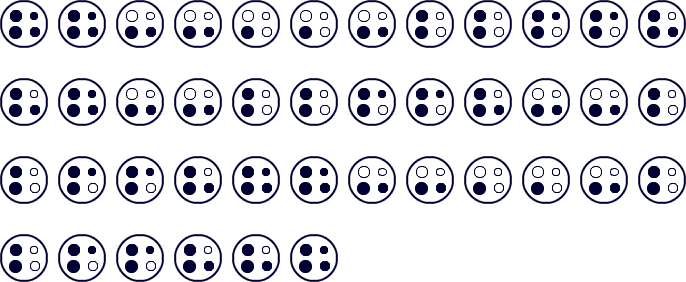 OutcomesChildren to play ode to joy on the ocarina. 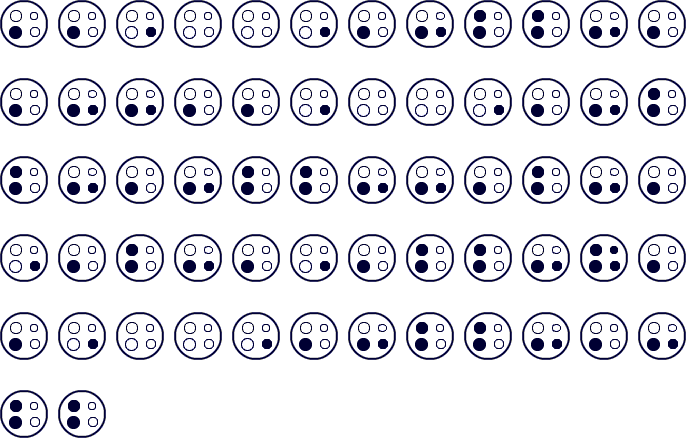 OutcomesChildren can play the recorder notes B A G E D F C High D and experiment with them to create their own composition in small groups.OutcomesChildren can play recorder notes Low C, F♯ , high C♯ , low C♯ , B♭, high E and high F and experiment with them to create their own composition in small groups.OutcomesChildren can perform a range of vocal performancesOutcomesKey knowledgeChildren know how to hold an ocarina correctlyChildren can play the notes High D, Low D, C, G, F, E, A with assistance and use of the note pictures.Children can recall some note names by looking at the note formation pictures.Children can play twinkle twinkle on the ocarina.Key knowledgeChildren know how to hold an ocarina correctlyChildren can play the notes High D, Low D, C, G, F, E, A independently using note names and note formation pictures.Children can recall most note names by looking at the note formation pictures.Children can play ode to joy on the ocarina.Key knowledgeChildren know how to hold a recorder correctlyChildren can play the notes B A G E D F C High D with some assistance and using the images on the screen to help with finger placement. Children can recall some names for the notes they play.Children can experiment with the notes they have learnt to make a composition within a group of 4.Key knowledgeChildren know how to hold a recorder correctlyChildren can play the notes Low C, F♯ , high C♯ , low C♯ , B♭, high E and high F with some assistance and using the images on the screen to help with finger placement. Children can recall some names for the notes they play.Children can experiment with the notes they have learnt to make a composition within a group of 4.Applying knowledgeTo sing in unison with clear diction, controlled pitch and with a sense of phraseSing with increasing control of breathing, sound projection and posture.Sing songs in tunes with an awareness of other parts.Sing confidently as a class, small groups, alone, and begin to have an awareness of improvisation with the voice.Applying knowledge